                                                                     ФЕВРАЛЬ                                                                            МАРТ                                                                АПРЕЛЬ                                                             МАЙ                                                           ИЮНЬ                    Муниципальное  казенное  учреждение культуры                          Пеньковский культурно – досуговый центр                                   ПЛАН                          работы на  2019 год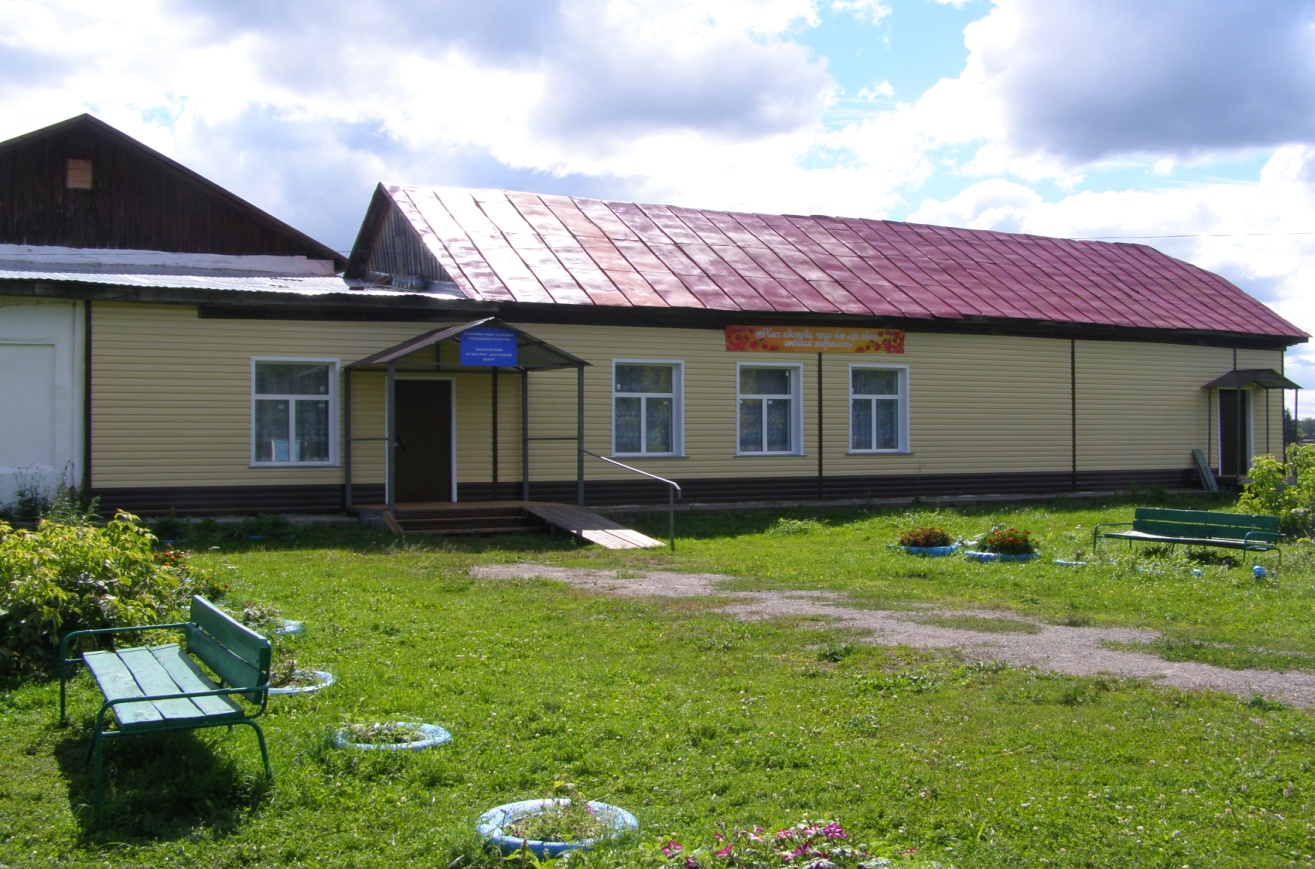 №п\пНазвание мероприятияМесто и дата проведенияответственный1 «За того парня» - День памяти воинов, исполнявших воинский долг за пределами ОтечестваШкола15.02культработники.биб -ка2День молодого избирателяШкола19.02культработники,члены избиркома 3«У Черной речки» - тематическая программа, посвященная Дню памяти А.С.Пушкина Школа8.02культработники№п\пНазвание мероприятияМесто и дата проведенияответственный1«Лапки - царапки» - игровая программаШкола 1.03культорганизатор биб – ка 2«Знаете, каким он парнем был!» - День рождения Ю.А.ГагаринаШкола 9.03КультработникиБиб – ка3Международный день театраШкола 27.03КультработникиБиб – ка№п\пНазвание мероприятияМесто и дата проведенияответственный1«Книжкина неделя»Школа 2.04культорганизаторбиб - ка2«Дорога в космос» - выставка детского рисункаКДЦ12.04культорганизаторбиб - ка3«Впереди всегда Гагарин» - тематическая программа КДЦ12.04биб –ка 6«От звезды к звезде» - слайд программаКДЦ12.04культработники№п\пНазвание мероприятияМесто и дата проведенияответственный1«Что у нас осталось от войны» - урок памятиШкола3.05Совет ветеранов, КДЦ, администрация2«Мы должны помнить» - лит.муз.композицияКДЦ9.05культработникибиб - ка3«За Победу!» - концертная программаКДЦ9.05культработники4Выставка детского рисункаКДЦ9.05культработники5«Язык родной, дружу с тобой» - День славянской письменности и культурыКДЦ24.05культорганизаторбиб - ка6«Сказочные гости» - игровая программаБиб – ка27.05культорганизаторбиб - ка7«Закурим?» - Всемирный день без табакаКДЦ31.05культработники№п\пНазвание мероприятияМесто и дата проведенияответственный1«Праздничная чехарда» - праздничная программаКДЦ 1.06культработники2Цикл мероприятий (летний лагерь)КДЦкультработникибиб –ка3«Пушкинский день России» - тематическая программаКДЦ6.06культработникибиб –ка 4«Их имена Отчизна не забудет» - День памяти и скорбиКДЦ22.06культработникибиб – каадминистрация5«Веселая карусель» - закрытие летнего лагеряКДЦкультработники6Международный день борьбы с наркоманиейКДЦ26.06культработники